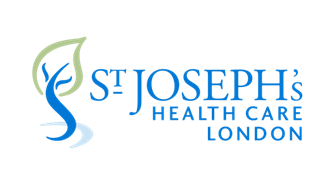 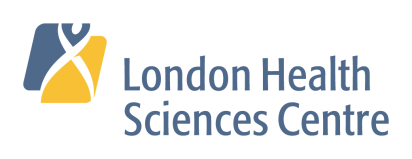 Modified Active Staff Planning Form forCredentialed Professional Staff MembersSignatures:Professional Staff				Medical Leader/Division Chair/Chief	Department Chair/ChiefPlease submit this form to:Medical AffairsProfessional Staff Planning and Credentialing Specialist – Gloria CasteloMedical.affairs@londonhospitals.ca Surname:Surname:Surname:Surname:First Name:First Name:First Name:First Name:Primary Department:Primary Department:Primary Department:Primary Department:Primary Division:Primary Division:Primary Division:Primary Division:Date Form Completed:Date Form Completed:Date Form Completed:Date Form Completed:Position # (Medical Affairs use only)Position # (Medical Affairs use only)Position # (Medical Affairs use only)Position # (Medical Affairs use only)Academic Role Category:Academic Role Category:Academic Role Category:Academic Role Category:Academic Role Category:Academic Role Category:Academic Role Category:Academic Role Category:Secretary Name:Secretary Name:Secretary Name:Secretary Name:Secretary Name:Secretary Name:Secretary Name:Secretary Name:Role ComponentsCurrent ARC  (%)Current ARC  (%)Current Days / WeekCurrent Days / WeekProposed ARC (%)Proposed ARC (%)Proposed Days / WeekClinical ServiceTeachingResearch AdministrationHealth Care Leadership/Role Model/General ContributionsTOTALPhysical ResourcesPhysical ResourcesCurrent ResourcesCurrent ResourcesCurrent ResourcesCurrent ResourcesProposed ResourcesProposed ResourcesPhysician Office(hospital site & room #)Physician Office(hospital site & room #)Secretary Office (hospital site & room #)Secretary Office (hospital site & room #)OR Location / TimeOR Location / TimeClinic LocationClinic LocationClinic Hours/WeekClinic Hours/WeekDry LabDry LabWet LabWet LabClinical TrialsClinical TrialsClinical Research SpaceClinical Research SpaceOther: (i.e. Nurse Practitioner)Other: (i.e. Nurse Practitioner)Proposed Agreed Upon Clinical Workload:Proposed Agreed Upon Teaching / Education Workload:Proposed Agreed Upon Research (Clinical and / or Basic) Workload:Proposed Agreed Upon Administration/Leadership Workload:Proposed Agreed Upon Secretarial Staffing Support:Additional Agreements / Discussions:Projected Full Retirement Date:Please provide your projected date for full retirement ________________________________